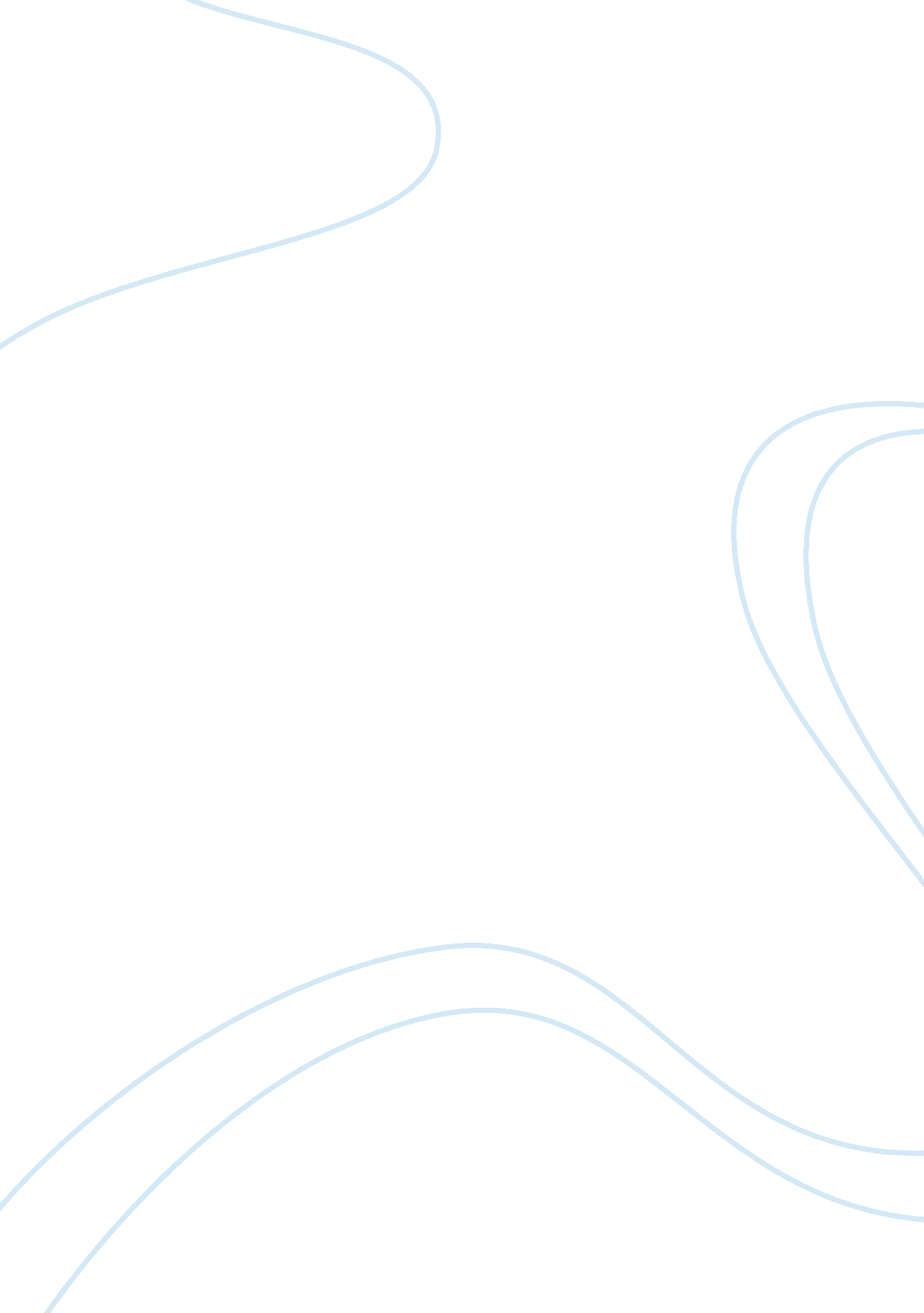 Admission essay on pharmacy schoolProfession, Student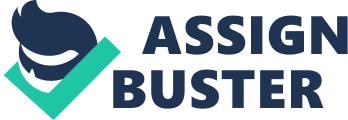 Introduction: I wish to tender my interest to secure admission in your pharmacy school. I had a primary interest in taking a four year degree in pharmacy, and this is a natural conviction which emanated from a very remote encounter to this discipline since my BSC days. I am Chinese citizen and having been a Bachelor of Science student at Canada’s’ top University of Waterloo, I successfully graduated and therefore worked in a renown pharmacy for a year. I want to reiterate that I gained a lot of experience and therefore I passionately developed my love for medicine. Having left for Hong Kong for a I was again privileged to work in one of the giant pharmaceutical companies for over a year an experience which spiced and at the same time triggered my passion in pharmacy and I therefore resolved that I had to apply for a vacancy in one of the best schools and eventually, I settled at yours. I also want to testify that I had done pharmacy and basic dispensing courses during my own free time and this is just to measure my interest and passion in pharmacy and at the same time, to confirm my preparedness and benevolence in going the whole hog by taking the entire four year term program in your college. My humble request of seeking an admission in your reputable college is to enhance my potential pharmaceutical skills and to me, this has proven to be a call to serve in life saving exercises. Allow me to say this with all due modesty and with proficient knowledge that I am a real epitome of the pharmacy student your university looking for. This is due to my open-mindedness and analytical skills, team as well as individualistic spirit, intelligence and industriousness. All this coupled with my efficient communication and caring skills, I am happy to say that I am a team leader, a self starter and at the same time, a self finisher – a requirement in life.  I look up to the ambition of studying pharmacy at your school because I am pretty certain that you can make me somebody out of your course. Conclusion: Pharmacists of exceptional pharmaceutical qualities and professionals of unmatched oratory prowess have all been produced by your school. These experts have internationally recognized acclaims and positive reputations which I endlessly envy to achieve. Personally, I want to confess that I possess these potentials and the reality is that they must be shaped and refined and it is only through your school where I can easily have everything accomplished but through hard work. I wish also to go in records as having studied in your school and also to stay in records too like the mighty humbles which the world is proud of. I want to be part of the top cream in the society that attends your school. I know that the skills which I will acquire will make me command lots of respect world over. Please consider my application and help me see my long-longed for career, become a reality. 